STORE INDENT – cum - PURCHASE PROPOSAL OF STORESCONSUMABLE 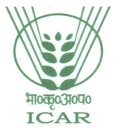 ICAR-INDIAN INSTITUTE OF FARMING SYSTEMS RESEARCH(Indian Council of Agricultural Research)Modipuram, Meerut (U.P.) 250110----------------------------------------------------------------------------------1.Name & Designation of the Indenter2.Name of the Project/ Scheme3.Name of the item with detailed specificationsS. No. In EFCQuantity  RequiredEstimated Cost(in Rs.)Source of fund4.Source of availability5.Detailed Justifications6.Fresh purchase/Replacement7.Whether the items are proprietary in nature. If yes, please attach relevant certification from the concerned firm – Whether the items are proprietary in nature. If yes, please attach relevant certification from the concerned firm – Whether the items are proprietary in nature. If yes, please attach relevant certification from the concerned firm – Whether the items are proprietary in nature. If yes, please attach relevant certification from the concerned firm – Whether the items are proprietary in nature. If yes, please attach relevant certification from the concerned firm – 8.Signature of the Indenter with date and Remarks, if any.Signature of the Indenter with date and Remarks, if any.Signature of the Indenter with date and Remarks, if any.Signature of the Indenter with date and Remarks, if any.Signature of the Indenter with date and Remarks, if any.Recommendation of the forwarding AuthoritySignatures of Officer-In-Charge of the Unit with date.Recommendation of the forwarding AuthoritySignatures of Officer-In-Charge of the Unit with date.Recommendation of the forwarding AuthoritySignatures of Officer-In-Charge of the Unit with date.Recommendation of the forwarding AuthoritySignatures of Officer-In-Charge of the Unit with date.Recommendation of the forwarding AuthoritySignatures of Officer-In-Charge of the Unit with date.Recommendation of the forwarding AuthoritySignatures of Officer-In-Charge of the Unit with date.Date of receipt of indent in the stores: Signatures of Stores AssistantDate of receipt of indent in the stores: Signatures of Stores AssistantDate of receipt of indent in the stores: Signatures of Stores AssistantDate of receipt of indent in the stores: Signatures of Stores AssistantDate of receipt of indent in the stores: Signatures of Stores AssistantDate of receipt of indent in the stores: Signatures of Stores AssistantWhether indented item is available in the stock or not (Available/ Not Available). Remarks of the Stores & Purchase Officer, if any.Store InchargeWhether indented item is available in the stock or not (Available/ Not Available). Remarks of the Stores & Purchase Officer, if any.Store InchargeWhether indented item is available in the stock or not (Available/ Not Available). Remarks of the Stores & Purchase Officer, if any.Store InchargeWhether indented item is available in the stock or not (Available/ Not Available). Remarks of the Stores & Purchase Officer, if any.Store InchargeWhether indented item is available in the stock or not (Available/ Not Available). Remarks of the Stores & Purchase Officer, if any.Store InchargeWhether indented item is available in the stock or not (Available/ Not Available). Remarks of the Stores & Purchase Officer, if any.Store Incharge